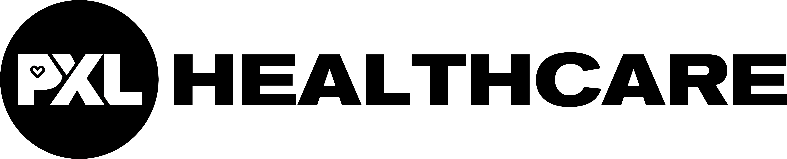 						Opleiding ERGOTHERAPIE Beste student,Welkom in de opleiding ‘Professionele Bachelor in de Ergotherapie’ in Hogeschool PXL. Wij kijken er alvast naar uit om je te ontmoeten.Voor het academiejaar officieel start, willen we jullie graag wegwijs maken in de opleiding, zodat jullie een vlotte start kunnen maken. Daarom organiseren we voor aanvang van het academiejaar een introductiedag, die je zeker en vast niet mag missen. De introductiedag voor de nieuwe studenten 1 Ergo zal doorgaan op vrijdag 13 september 2024.We verwachten jullie op campus Healthcare, vanaf 9u. Het einde van die dag is voorzien omstreeks 17u. Je brengt best je laptop al mee, en je inlog-gegevens van je PXL-account. Zit je ondertussen nog met vragen, dan kan je steeds contact opnemen met ons opleidingshoofd, Johan Lemmens. 
Heb je meer praktische vragen (carpool, programma, groepsindeling …), dan mag je contact opnemen met Katrien Biesmans, jaarverantwoordelijke voor 1 & 2 ergo.
Heb je vragen rond vrijstellingen, leertrajecten, studiebegeleiding,… dan mag je contact opnemen met Katrien Biesmans, trajectbegeleider of met Mieke Boes, studentenondersteuner. Laten we samen een sprankelend academiejaar tegemoet gaan, vol nieuwe ontdekkingen en onvergetelijke ervaringen! Grijp elke kans om te groeien, zowel persoonlijk als academisch. Jullie potentieel is oneindig; we maken er samen iets bijzonders van!Contact-gegevens: Johan Lemmens: johan.lemmens@pxl.be; 011/ 77 50 24; 0497/ 72 05 27Katrien Biesmans: katrien.biesmans@pxl.be
Mieke Boes: Mieke.Boes@pxl.be 